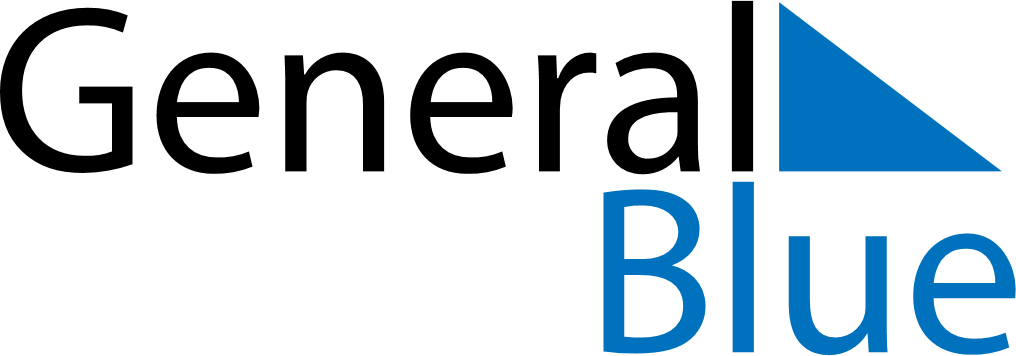 August 2024August 2024August 2024August 2024BeninBeninBeninSundayMondayTuesdayWednesdayThursdayFridayFridaySaturday1223Independence Day4567899101112131415161617Assumption18192021222323242526272829303031